MICRO-PROJECTS(J.C. Horvath, AISSA Soul Project, 2021)Handout 2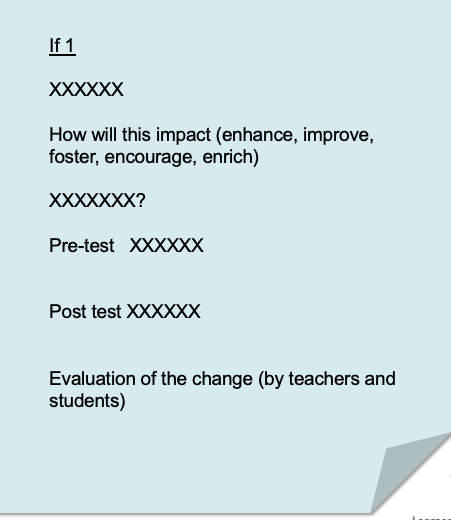 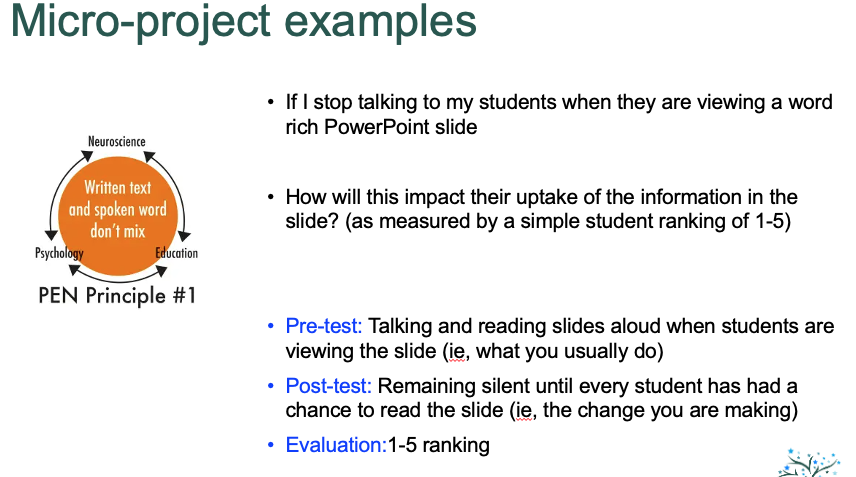 